Викторов Борис Михайлович 1922г.р.Звание: ст. лейтенант 
в РККА с 08.04.1941 года Место призыва: Ворошиловский ГВК, Орджоникидзевский край, г. Ворошиловск№ записи: 40673684Архивные документы о данном награждении:I. Приказ(указ) о награждении и сопроводительные документы к нему- первая страница приказ или указа- строка в наградном списке- наградной листII. Учетная картотека- данные в учетной картотекеОрден Отечественной войны I степени 

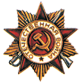 
Подвиг:
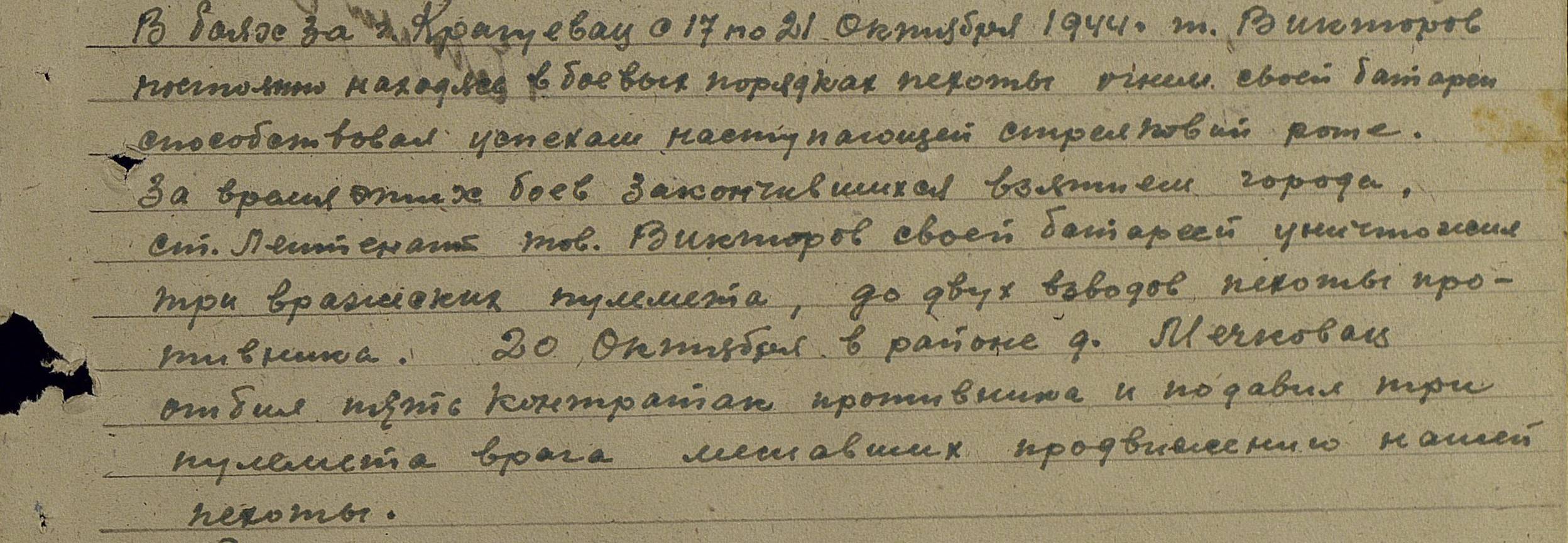 